В соответствии со статьей 78 Бюджетного кодекса Российской Федерации, в целях реализации областной государственной программы «Содействие занятости населения Смоленской области», утвержденной постановлением Администрации Смоленской области от 20.11.2013 № 927,  Администрация Смоленской области п о с т а н о в л я е т:Утвердить прилагаемый Порядок предоставления субсидий в рамках реализации областной государственной программы «Содействие занятости населения Смоленской области» юридическим лицам (за исключением государственных (муниципальных) учреждений) - работодателям и индивидуальным предпринимателям - работодателям, зарегистрированным на территории Смоленской области, в целях возмещения работодателям расходов на частичную оплату труда при организации общественных работ для граждан, ищущих работу и обратившихся в органы службы занятости, а также безработных граждан. Губернатор Смоленской области                                                                               А.В. Островский                                                                                                                ПОРЯДОКпредоставления субсидий в рамках реализации областной государственной программы «Содействие занятости населения Смоленской области» юридическим лицам (за исключением государственных (муниципальных) учреждений) - работодателям и индивидуальным предпринимателям - работодателям, зарегистрированным на территории Смоленской области, в целях возмещения работодателям расходов на частичную оплату труда при организации общественных работ для граждан, ищущих работу и обратившихся в органы службы занятости, а также безработных граждан1. Настоящий Порядок определяет правила предоставления субсидий в рамках реализации областной государственной программы «Содействие занятости населения Смоленской области» (далее также – Программа) юридическим лицам (за исключением государственных (муниципальных) учреждений) - работодателям и индивидуальным предпринимателям - работодателям, зарегистрированным на территории Смоленской области, в целях возмещения работодателям расходов на частичную оплату труда при организации общественных работ для граждан, ищущих работу и обратившихся в органы службы занятости, а также безработных граждан (далее также – субсидии).2. Настоящий Порядок определяет:- категорию юридических лиц (за исключением государственных (муниципальных) учреждений) - работодателей и индивидуальных предпринимателей - работодателей, имеющих право на получение субсидий;- цели, условия и порядок предоставления субсидий;- порядок возврата субсидий в областной бюджет в случае нарушения условий, установленных при их предоставлении;- положение об обязательной проверке Департаментом государственной службы занятости населения Смоленской области (далее также – Департамент) и Департаментом Смоленской области по осуществлению контроля и взаимодействию с административными органами соблюдения условий, целей и порядка предоставления субсидий их получателями.3. Понятия, используемые для целей настоящего Порядка:1) граждане, ищущие работу и обратившиеся в органы службы занятости (далее также – граждане, ищущие работу), – граждане, обратившиеся в областные государственные казенные учреждения службы занятости населения (центры занятости населения) в целях поиска подходящей работы;2) безработные граждане – граждане, признанные в установленном законодательством Российской Федерации порядке безработными;3) общественные работы – трудовая деятельность, имеющая социально полезную направленность и организуемая в качестве дополнительной социальной поддержки граждан, ищущих работу, а также безработных граждан.Период занятости на общественных работах граждан, ищущих работу, безработных граждан не может превышать 3 месяца в суммарном исчислении в течение текущего года.4. Целью предоставления субсидий является возмещение работодателям расходов на частичную оплату труда при организации общественных работ для граждан, ищущих работу, а также безработных граждан.К расходам работодателя на оплату труда при организации общественных работ для граждан, ищущих работу, а также безработных граждан относятся расходы на оплату труда трудоустроенных на общественные работы граждан, ищущих работу, безработных граждан (далее также – трудоустроенные на общественные работы граждане), увеличенные на сумму страховых взносов, подлежащих уплате в соответствии с законодательством  Российской Федерации о налогах и сборах и законодательством Российской Федерации об обязательном социальном страховании от несчастных случаев на производстве и профессиональных заболеваний, на случай временной нетрудоспособности и в связи с материнством (далее – страховые взносы).5. Субсидии предоставляются в соответствии со сводной бюджетной росписью областного бюджета на соответствующий финансовый год и плановый период в пределах лимитов бюджетных обязательств, предусмотренных на указанную цель, в порядке очередности регистрации заявлений о предоставлении субсидии и документов, указанных в пункте 11 настоящего Порядка.Источником финансового обеспечения субсидий являются средства иного межбюджетного трансферта из федерального бюджета, предоставляемые в соответствии с постановлением Правительства Российской Федерации                      от 04.07.2020 № 980 «Об утверждении Правил предоставления и распределения        в 2020 году иных межбюджетных трансфертов из федерального бюджета бюджетам субъектов Российской Федерации, источником финансового обеспечения которых являются бюджетные ассигнования резервного фонда Правительства Российской Федерации, в целях софинансирования расходных обязательств субъектов Российской Федерации, возникающих при реализации дополнительных мероприятий, направленных на снижение напряженности на рынке труда субъектов Российской Федерации», и средства областного бюджета, предусмотренные на реализацию Программы. 6. Главным распорядителем средств областного бюджета, предоставляющим субсидии, является Департамент.7. Право на получение субсидий имеют юридические лица (за исключением государственных (муниципальных) учреждений) - работодатели и индивидуальные предприниматели - работодатели, зарегистрированные и осуществляющие свою деятельность на территории Смоленской области, выделившие (организовавшие) временные рабочие места для трудоустройства на общественные работы граждан, ищущих работу, а также безработных граждан (далее – работодатели).8. Критерием отбора работодателей, имеющих право на получение субсидий, является отсутствие у работодателя ограничительных мер, направленных на обеспечение санитарно-эпидемиологического благополучия населения в связи с распространением коронавирусной инфекции (COVID-19).9. Размер предоставляемой работодателю субсидии на одного трудоустроенного на общественные работы гражданина определяется по следующей формуле:Sр = (Зпл + Вз) x М, где:Sр - размер предоставляемой работодателю субсидии на одного трудоустроенного на общественные работы гражданина;Зпл - размер возмещения работодателю расходов на оплату труда трудоустроенных на общественные работы граждан в месяц (базовая сумма, равная величине минимального размера оплаты труда, установленного статьей 1 Федерального закона «О минимальном размере оплаты труда», действующего на день начисления сумм по оплате труда) (далее - МРОТ);Вз - страховые взносы в государственные внебюджетные фонды, подлежащие уплате с фактически произведенных расходов, но не более чем с МРОТ;М - период занятости на общественных работах (количество месяцев), но не более 3 месяцев.В случае трудоустройства на общественные работы нескольких граждан, ищущих работу, а также безработных граждан размер субсидии определяется по следующей формуле:Sнр = Sp1 + Sp2 + Sp3 + ..., где:Sнр - размер субсидии на нескольких трудоустроенных на общественные работы граждан;Sp1, Sp2, Sp3... - размер субсидии на каждого из трудоустроенных на общественные работы граждан.Сумма возмещаемых работодателю расходов не должна превышать фактически понесенные работодателем расходы на оплату труда трудоустроенных на общественные работы граждан, увеличенные на сумму страховых взносов.10. Условиями предоставления субсидий являются:1) ненахождение работодателя - юридического лица в процессе  реорганизации, ликвидации или в состоянии банкротства, неприостановление его деятельности в порядке, предусмотренном законодательством Российской Федерации;2) непрекращение деятельности индивидуального предпринимателя - работодателя в качестве индивидуального предпринимателя;3) неотнесение работодателя к иностранному юридическому лицу, а также российскому юридическому лицу, в уставном (складочном) капитале которого доля участия иностранных юридических лиц, местом регистрации которых является государство или территория, включенные в утверждаемый Министерством финансов Российской Федерации перечень государств и территорий, предоставляющих льготный налоговый режим налогообложения и (или) не предусматривающих раскрытия и предоставления информации при проведении финансовых операций (офшорные зоны) в отношении таких юридических лиц, в совокупности превышает 50 процентов;4) неполучение работодателем средств из областного бюджета в соответствии с иными нормативными правовыми актами на цель предоставления субсидий, указанную в пункте 4 настоящего Порядка;5) отсутствие у работодателя просроченной задолженности по возврату в областной бюджет субсидий, бюджетных инвестиций, предоставленных в том числе в соответствии с иными областными нормативными правовыми актами, и иной просроченной задолженности перед областным бюджетом.Работодатели должны соответствовать указанным условиям на первое число месяца, предшествующего месяцу подачи заявления о предоставлении субсидии и документов, указанных в пункте 11 настоящего Порядка.11. Для заключения соглашения о предоставлении субсидий (далее также – соглашение) работодатели не позднее 10 декабря текущего финансового года представляют в Департамент заявление о предоставлении субсидии (далее также – заявление) по форме согласно приложению № 1 к настоящему Порядку.К заявлению работодатель прилагает следующие документы:-  выписку из Единого государственного реестра юридических лиц или Единого государственного реестра индивидуальных предпринимателей, предоставленную налоговым органом или полученную на сайте Федеральной налоговой службы (www.nalog.ru) в форме электронного документа в формате PDF, подписанного усиленной квалифицированной электронной подписью, по состоянию не ранее 30 календарных дней до даты подачи заявления (представляется работодателем по собственной инициативе);-  информацию Фонда социального страхования Российской Федерации об отсутствии (о наличии) у работодателя задолженности (недоимки) по уплате страховых взносов на обязательное социальное страхование от несчастных случаев на производстве и профессиональных заболеваний, уплачиваемых в Фонд социального страхования Российской Федерации, за последний отчетный период, по которому истек установленный федеральным законодательством срок представления отчетности (представляется работодателем по собственной инициативе);- копию приказа работодателя о приеме на работу трудоустроенных на общественные работы граждан;- копии срочных трудовых договоров, заключенных с трудоустроенными на общественные работы гражданами.Представляемые копии документов должны быть заверены подписью работодателя и его печатью (при наличии).12. Заявление и указанные в пункте 11 настоящего Порядка документы подаются в Департамент (по адресу: г. Смоленск, ул. Воровского, д. 28) работодателем либо уполномоченным в соответствии с федеральным законодательством представителем работодателя на основании доверенности, оформленной в соответствии с федеральным законодательством. Регистрация заявления осуществляется специалистом Департамента, ответственным за делопроизводство, в интегрированной  системе электронного документооборота и архива Администрации Смоленской области и органов исполнительной власти Смоленской области в день представления заявления и прилагаемых к нему документов.Работодатели несут ответственность за достоверность сведений, содержащихся в представляемых в Департамент документах.В случае непредставления работодателем документов, указанных в абзацах третьем, четвертом пункта 11 настоящего Порядка, Департамент в течение одного рабочего дня со дня регистрации заявления с прилагаемыми документами запрашивает их в рамках межведомственного взаимодействия.13. Департамент в течение 5 рабочих дней со дня получения документов, указанных в пункте 11 настоящего Порядка, в том числе документов, указанных в абзацах третьем, четвертом пункта 11 настоящего Порядка, если работодатель не представил их по собственной инициативе, рассматривает указанные документы на предмет отсутствия оснований для отказа в заключении соглашения, указанных в пункте 14 настоящего Порядка, и принимает решение о заключении соглашения либо об отказе в заключении соглашения, оформленное в виде приказа начальника Департамента.14. Основаниями для отказа в заключении соглашения являются:-  несоответствие заявителя категории, имеющей право на получение субсидии в соответствии с пунктом 7 настоящего Порядка;-  несоответствие работодателя критерию, указанному в пункте 8 настоящего Порядка;-  несоблюдение работодателем условий предоставления субсидий, установленных пунктом 10 настоящего Порядка;-  несоответствие представленных работодателем документов требованиям, определенным пунктом 11 настоящего Порядка (за исключением документов, указанных в абзацах третьем, четвертом пункта 11 настоящего Порядка); -  непредставление или представление не в полном объеме документов, указанных в пункте 11 настоящего Порядка (за исключением документов, указанных в абзацах третьем, четвертом пункта 11 настоящего Порядка);-  представление  работодателем  неполных  и (или) недостоверных сведений. Проверка достоверности сведений, содержащихся в представленных документах, осуществляется путем их сопоставления с информацией, полученной Департаментом от компетентных органов или организаций, выдавших документ (документы), а также другими способами, разрешенными федеральным законодательством;-  представление заявления и приложенных к нему документов по истечении срока, указанного в пункте 11 настоящего Порядка;-  отсутствие лимитов бюджетных обязательств на предоставление субсидий.Департамент в течение 3 рабочих дней со дня принятия решения об отказе в заключении соглашения уведомляет работодателя в письменной форме способом, выбранным работодателем и указанным в заявлении, о принятом решении с указанием причины отказа.В случае принятия Департаментом решения об отказе в заключении соглашения в соответствии с абзацами пятым, шестым настоящего пункта работодатель  вправе повторно представить в Департамент заявление и документы в соответствии с настоящим Порядком.15. При принятии решения о заключении соглашения Департамент в течение  3 рабочих дней со дня принятия указанного решения уведомляет работодателя в письменной форме способом, выбранным работодателем и указанным в заявлении, о принятом решении, а также о необходимости заключения соглашения в соответствии с типовой формой, установленной Департаментом бюджета и финансов Смоленской области, содержащего в том числе результат предоставления субсидии. Проект соглашения размещается на официальном сайте Департамента в информационно-телекоммуникационной сети «Интернет» в течение 10 рабочих дней со дня утверждения настоящего Порядка.При принятии решения о заключении соглашения Департамент в течение 5 рабочих дней после принятия указанного решения заключает с работодателем соглашение. При этом работодатель представляет в Департамент заверенные печатью (при наличии) и подписью работодателя копии документов, подтверждающих полномочия представителя работодателя, уполномоченного на подписание соглашения.16. Для перечисления субсидии работодатели ежемесячно в срок не позднее 30-го числа месяца, следующего за отчетным (не позднее 20 декабря текущего финансового года), представляют в Департамент заявку на предоставление субсидии (далее также – заявка) по форме согласно приложению № 2 к настоящему Порядку.  К заявке работодатель прилагает следующие документы:-  копию табеля учета рабочего времени трудоустроенных на общественные работы граждан за период, подлежащий возмещению;-  копии расчетных ведомостей о начислении заработной платы трудоустроенным на общественные работы гражданам за период, подлежащий возмещению;-  копии расчетов по страховым взносам на трудоустроенных на общественные работы граждан (составляются в произвольной форме);-  копии расходных кассовых ордеров по выплаченной заработной плате;-  копии платежных ведомостей и (или) платежных поручений (с приложением банковского реестра в случае перечисления заработной платы двум и более трудоустроенным на общественные работы гражданам одним платежным поручением) на перечисление заработной платы;-  копии платежных ведомостей и (или) платежных поручений на перечисление страховых взносов.Представляемые копии документов должны быть заверены подписью работодателя и его печатью (при наличии).17. Департамент в течение 5 рабочих дней со дня представления работодателем заявки и документов, указанных в пункте 16 настоящего Порядка (далее – документы для получения субсидий), рассматривает их и принимает решение о предоставлении субсидий либо об отказе в предоставлении субсидий, которое оформляется приказом начальника Департамента.18. Основаниями для отказа в предоставлении субсидий являются:1) непредставление или представление не в полном объеме документов для получения субсидий;2) недостоверность представленной работодателем информации. Проверка достоверности информации, содержащейся в представленных документах, осуществляется путем ее сопоставления с информацией, полученной от компетентных органов или организаций, выдавших документ (документы), а также полученной иными способами, разрешенными федеральным законодательством;3) представление документов для получения субсидий по истечении срока, установленного пунктом 16 настоящего Порядка.Решение о предоставлении субсидий либо об отказе в предоставлении субсидий с указанием причин отказа направляется Департаментом работодателю в письменной форме способом, выбранным работодателем и указанным в заявлении, в течение 3 рабочих дней со дня принятия соответствующего решения.19. Субсидии перечисляются Департаментом работодателю ежемесячно в течение 10 рабочих дней после представления документов для получения субсидий на основании соглашения на счет работодателя, открытый в учреждении Центрального банка Российской Федерации или кредитной организации.20. В случае нарушений условий, установленных при предоставлении субсидий, выявленных в текущем финансовом году, соответствующие средства субсидии подлежат добровольному возврату на лицевой счет Департамента, открытый в Управлении Федерального казначейства по Смоленской области, в течение 30 календарных дней со дня получения требования Департамента о возврате субсидии в письменной форме.В случае нарушений условий, установленных при предоставлении субсидий, выявленных по истечении соответствующего финансового года,  субсидии подлежат добровольному возврату в областной бюджет в течение 30 календарных дней со дня получения требования Департамента о возврате субсидии в письменной форме.При отказе от добровольного возврата субсидий их возврат производится в судебном порядке в соответствии с федеральным законодательством.21. Работодатель в срок до 31 января следующего финансового года представляет в Департамент отчет о достижении результата предоставления субсидии по форме согласно приложению № 3 к настоящему Порядку.22. Департамент вправе устанавливать в соглашении о предоставлении субсидии сроки и формы представления работодателем дополнительной отчетности.23. Результатом предоставления субсидии является организация общественных работ для граждан, ищущих работу и обратившихся в органы службы занятости, а также безработных граждан в год предоставления субсидии. Показателями, необходимыми для достижения указанного результата, является численность трудоустроенных на общественные работы граждан, ищущих работу и обратившихся в органы службы занятости, и численность трудоустроенных на общественные работы безработных граждан. Значения указанных показателей устанавливаются в соглашении о предоставлении субсидии.24. Департамент в пределах полномочий, определенных федеральным и областным законодательством, и Департамент Смоленской области по осуществлению контроля и взаимодействию с административными органами осуществляют обязательные проверки соблюдения условий, целей и порядка предоставления субсидий их получателями.Приложение № 1к Порядку предоставления субсидий в рамках реализации областной государственной программы «Содействие занятости населения Смоленской области» юридическим лицам (за исключением государственных (муниципальных) учреждений) - работодателям и индивидуальным предпринимателям - работодателям, зарегистрированным на территории Смоленской области, в целях возмещения работодателям расходов на частичную оплату труда при организации общественных работ для граждан, ищущих работу и обратившихся в органы службы занятости, а также безработных граждан                                                                                    ФормаНачальнику Департамента государственнойслужбы занятости населения Смоленской области_____________________________________(Ф.И.О.)ЗАЯВЛЕНИЕо предоставлении субсидии_____________________________________________________________________________________ (наименование организации (Ф.И.О. индивидуального предпринимателя)просит предоставить субсидию в рамках реализации областной государственной программы «Содействие занятости населения Смоленской области» юридическим лицам (за исключением государственных (муниципальных) учреждений) - работодателям и индивидуальным предпринимателям - работодателям, зарегистрированным на территории Смоленской области, в целях возмещения работодателям расходов на частичную оплату труда при организации общественных работ для граждан, ищущих работу и обратившихся в органы службы занятости, а также безработных граждан. О себе сообщаем следующие сведения:дата регистрации организации (индивидуального предпринимателя), основной государственный регистрационный номер, наименование органа, выдавшего свидетельство о государственной регистрации:__________________________________________________________________________________________________________________________________________________________________________ИНН/КПП   _____________________________________________________________________место  нахождения  организации (место  регистрации  индивидуального  предпринимателя):_____________________________________________________________________________________сведения о расчетном счете:  ______________________________________________________                                                                             (наименование банка, БИК, номер расчетного счета)телефон/факс:   __________________________________________________________________адрес электронной почты (при наличии)_____________________________________________Настоящим подтверждаем, что организация (индивидуальный предприниматель):-  работодатель - юридическое лицо не находится в процессе реорганизации, ликвидации или в состоянии банкротства, деятельность его не приостановлена в порядке, предусмотренном законодательством Российской Федерации;-  индивидуальный предприниматель - работодатель не прекратил деятельность в качестве индивидуального предпринимателя;-  не относится к иностранному юридическому лицу, а также российскому юридическому лицу, в уставном (складочном) капитале которого доля участия иностранных юридических лиц, местом регистрации которых является государство или территория, включенные в утверждаемый Министерством финансов Российской Федерации перечень государств и территорий, предоставляющих льготный налоговый режим налогообложения и (или) не предусматривающих раскрытия и предоставления информации при проведении финансовых операций (офшорные зоны) в отношении таких юридических лиц, в совокупности превышает 50 процентов;-  не получала (не получал) в текущем финансовом году средств из областного бюджета в соответствии с иными нормативными правовыми актами на цель предоставления субсидии;-  не имеет просроченной задолженности по возврату в областной бюджет субсидий, бюджетных инвестиций, предоставленных в том числе в соответствии с иными областными нормативными правовыми актами, и иной просроченной задолженности перед областным бюджетом;-  не ввела (не ввел) ограничительные меры, направленные на обеспечение санитарно-эпидемиологического благополучия населения в связи с распространением коронавирусной инфекции (COVID-19).Вся информация, содержащаяся в заявлении и прилагаемых к нему документах, является подлинной, и организация (индивидуальный предприниматель) не возражает против доступа к ней всех заинтересованных лиц.Организация (индивидуальный предприниматель) согласна (согласен) на осуществление в установленном федеральным и областным законодательством порядке проверок соблюдения условий, целей и порядка предоставления субсидий.С условиями предоставления из областного бюджета указанных субсидий ознакомлены и согласны.Способ получения уведомлений о принятых решениях:               посредством почтовой связи;                   по электронной почте.Опись прилагаемых документов:1. __________________________________________________________________________________ .2. __________________________________________________________________________________ .3. __________________________________________________________________________________ .______________________________     _______________/____________________________________/ (должность)                     		      (подпись) 			(расшифровка подписи)«___» __________ 20__ г.М.П. (при наличии)ЗАЯВКАна предоставление субсидий в рамках реализации областной государственной программы «Содействие занятости населения Смоленской области» юридическим лицам (за исключением государственных (муниципальных) учреждений) - работодателям и индивидуальным предпринимателям - работодателям, зарегистрированным на территории Смоленской области, в целях возмещения работодателям расходов на частичную оплату труда при организации общественных работ для граждан, ищущих работу и обратившихся в органы службы занятости, а также безработных граждан______________________________________________________________________________________________________________________________                                                                                                                                                         (наименование организации (Ф.И.О. индивидуального предпринимателя)просит перечислить субсидию в рамках реализации областной государственной программы «Содействие занятости населения Смоленской области» юридическим лицам (за исключением государственных (муниципальных) учреждений) - работодателям и индивидуальным предпринимателям - работодателям, зарегистрированным на территории Смоленской области, в целях возмещения работодателям расходов на частичную оплату труда при организации общественных работ для граждан, ищущих работу и обратившихся в органы службы занятости, а также безработных граждан в размере___________________________ (_____________________________________________________________________) .                                                           (сумма цифрами)                                                                                         (сумма прописью)                                               Расчет затрат__________________________________________________________________       _______________/_________________________________________/                                                (должность)                     					      (подпись) 				(расшифровка подписи)«___» __________ 20__ г.М.П. (при наличии)______________________________________________________________________________________________________________________________    1В графе 6 указывается сумма страховых  взносов  на  обязательное   пенсионное  страхование  в Российской Федерации, зачисляемых в Пенсионный фонд Российской Федерации на выплату страховой пенсии по старости, в том числе досрочно,  в соответствии с Федеральным законом «О страховых пенсиях».В графе 7 указывается сумма страховых  взносов  в Федеральный  фонд  обязательного  медицинского страхования.   В графе 8 указывается сумма страховых  взносов   на  обязательное  социальное  страхование   от несчастных случаев на производстве и профессиональных заболеваний.В графе 9 указывается сумма страховых взносов  на обязательное социальное страхование  на случай временной нетрудоспособности и в связи с материнством.Приложение № 3к Порядку предоставления субсидий в рамках реализации областной государственной программы «Содействие занятости населения Смоленской области»  юридическим лицам (за исключением государственных (муниципальных)    учреждений) - работодателям и индивидуальным предпринимателям - работодателям, зарегистрированным на территории Смоленской области, в целях возмещения работодателям расходов на частичную оплату труда при организации общественных работ для граждан, ищущих работу и обратившихся в органы службы занятости, а также безработных граждан                                                                                  ФормаНачальнику Департамента государственнойслужбы занятости населения Смоленской области_____________________________________(Ф.И.О.)ОТЧЕТ о достижении результата предоставления субсидии________________________________________________________________________(наименование организации (Ф.И.О. индивидуального предпринимателя)_____________________________       _______________/____________________________________/ (должность)                     		      (подпись) 			(расшифровка подписи)Дата____________________М.П. (при наличии)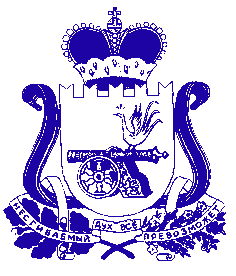 АДМИНИСТРАЦИЯ СМОЛЕНСКОЙ ОБЛАСТИП О С Т А Н О В Л Е Н И Еот 03.09.2020 № 549Об утверждении Порядка предоставления субсидий                  в рамках реализации  областной государственной программы «Содействие занятости населения Смоленской области» юридическим лицам (за исключением государственных (муниципальных) учреждений) - работодателям                  и индивидуальным предпринимателям - работодателям, зарегистрированным на территории Смоленской области, в целях возмещения работодателям расходов на частичную оплату труда при организации общественных работ для граждан, ищущих работу и обратившихся в органы службы занятости, а также безработных граждан  УТВЕРЖДЕН                                                                                                      постановлением      Администрации                                                                                 Смоленской                      области                                                                                  от 03.09.2020 № 549Приложение № 2к Порядку предоставления субсидий  в рамках реализации областной государственной программы «Содействие занятости населения Смоленской области» юридическим лицам (за исключением государственных (муниципальных)    учреждений) - работодателям и индивидуальным предпринимателям - работодателям, зарегистрированным на территории Смоленской области, в целях возмещения работодателям расходов на частичную оплату труда при организации общественных работ для граждан, ищущих работу и обратившихся в органы службы занятости, а также безработных гражданФорма№п/пМесяцФамилия, имя, отчествоКоличество отработан-ных дней (часов)Начислено трудоустроенному на общественные работы гражданинуНачислено трудоустроенному на общественные работы гражданинуНачислено трудоустроенному на общественные работы гражданинуНачислено трудоустроенному на общественные работы гражданинуНачислено трудоустроенному на общественные работы гражданинуИтого(сумма граф 5 - 9),рублей№п/пМесяцФамилия, имя, отчествоКоличество отработан-ных дней (часов)заработная плата, рублейсумма страховых взносов в государственные внебюджетные фонды, рублей1сумма страховых взносов в государственные внебюджетные фонды, рублей1сумма страховых взносов в государственные внебюджетные фонды, рублей1сумма страховых взносов в государственные внебюджетные фонды, рублей1№п/пМесяцФамилия, имя, отчествоКоличество отработан-ных дней (часов)заработная плата, рублей12345678910Наименование показателя результатапредоставления субсидииЗначение показателя результата предоставления субсидииЗначение показателя результата предоставления субсидииУровень достижения показателя (%)Наименование показателя результатапредоставления субсидииплановоефактическоеУровень достижения показателя (%)Численность трудоустроенных на общественные работы граждан, ищущих работу и обратившихся в органы службы занятости (чел.)Численность трудоустроенных на общественные работы безработных граждан (чел.)